Pre-LawLaw, Public Safety, Corrections, & Security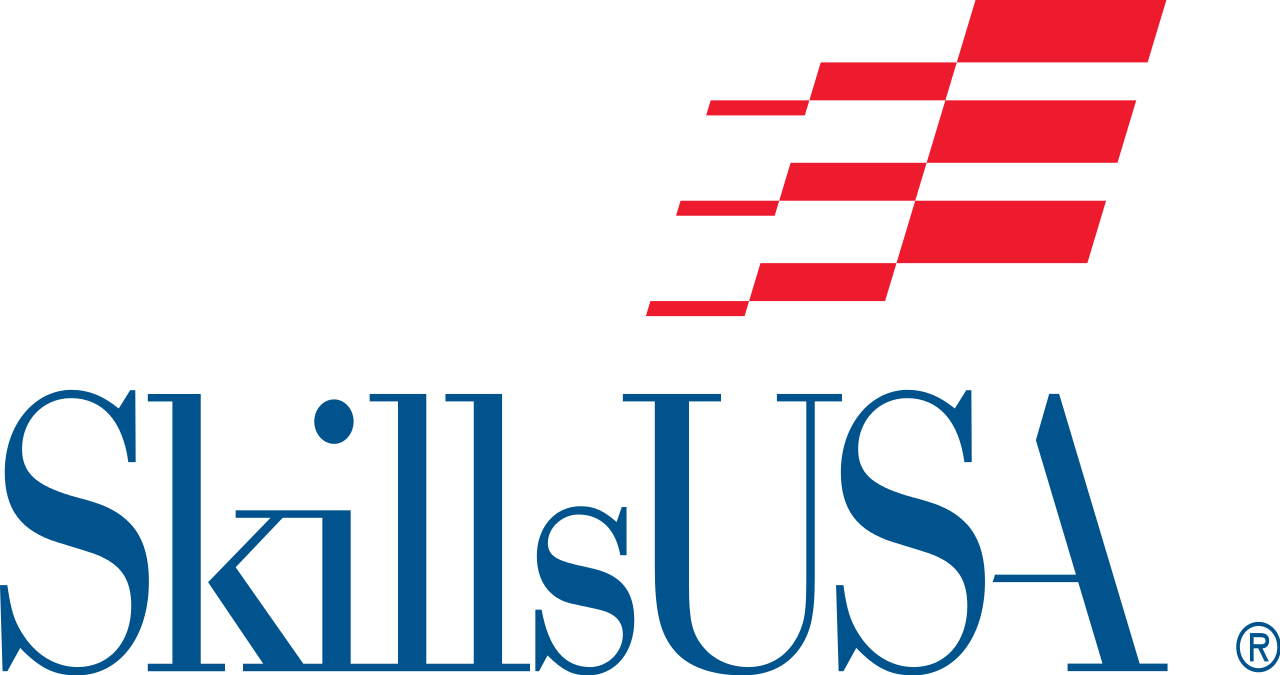 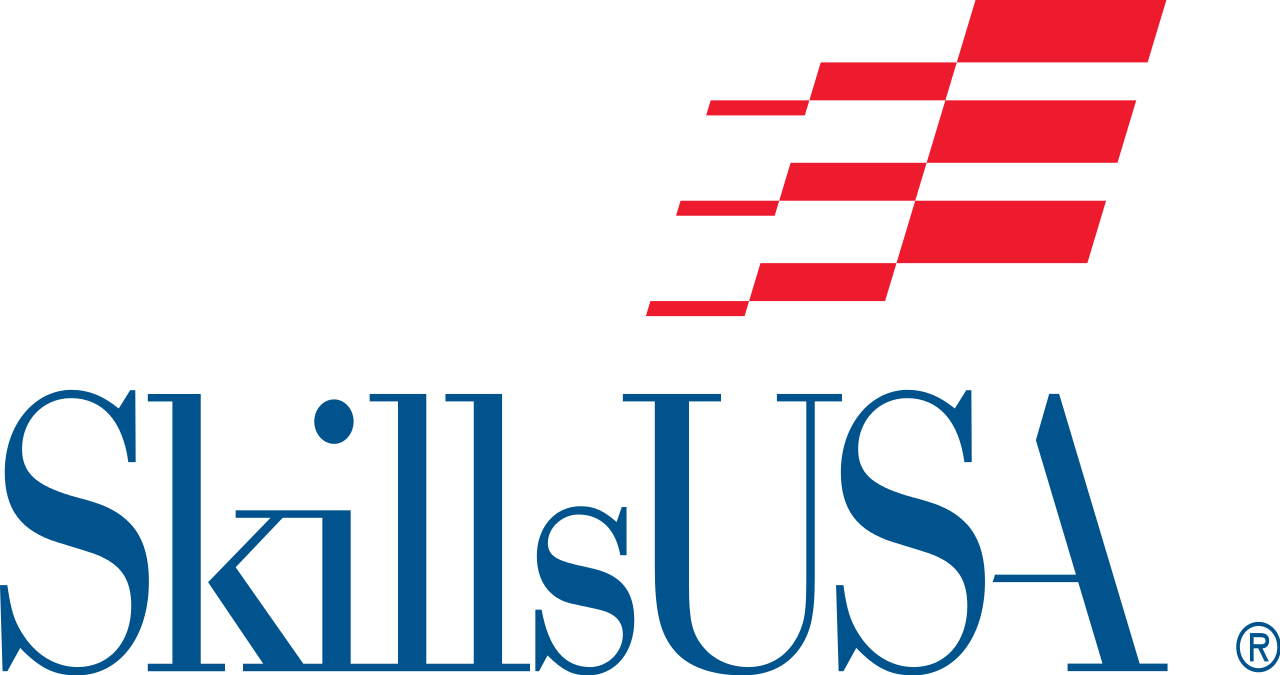 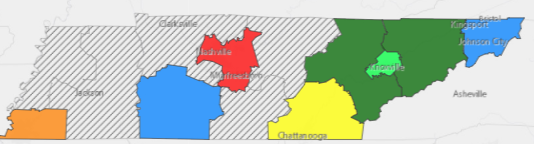 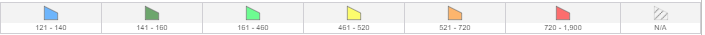 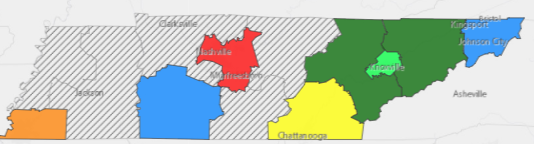 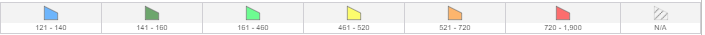 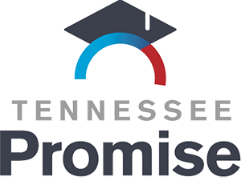 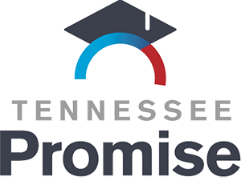 